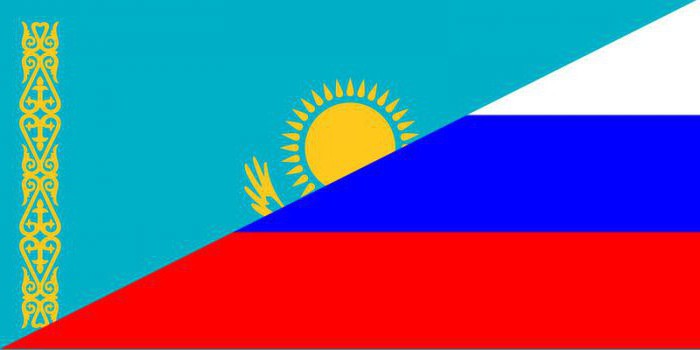 9 апреля 2021 года прошел международный круглый стол с участием преподавателей ГАУ ДПО ЯО ИРО (кафедра инклюзивного образования) и специалистов лаборатории методического сопровождения и посткурсовой поддержки Филиала АО "НЦПК "Орлеу"  Института повышения квалификации по г. Нур-Султан. На круглом столе обсуждались вопросы сотрудничества, проведения совместных мероприятий в 2021 году.Ссылка для подключения:https://us05web.zoom.us/j/85767226412?pwd=eUdlb3NjbE03U250Mms2RFUwM3ZnZz09ФАО «НАЦИОНАЛЬНЫЙ ЦЕНТР ПОВЫШЕНИЯ КВАЛИФИКАЦИИ «ӨРЛЕУ» ИНСТИТУТ ПОВЫШЕНИЯ КВАЛИФИКАЦИИ ПЕДАГОГИЧЕСКИХ РАБОТНИКОВ ПО ГОРОДУ НУР-СУЛТАНМиссия филиала: Системное повышение квалификации педагогических работников, обеспечивающее высокое качество образования  на основе корпоративного управления, трансляции мирового и  казахстанского опыта. Организационное, содержательное, информационное, научно-методическое сопровождение процесса формирования профессиональной компетентности педагога столицы.Цель филиала: создание условий для эффективного развития профессиональных компетентностей педагога и повышение его статуса через обновление содержания системы повышения квалификации.Основными задачами и направлениями деятельности филиала АО НЦПК «Өрлеу» ИПК ПР по г.Нур-Султан определены:— обеспечение качественного роста профессионального уровня педагогов;— создание условий для реализации новой модели повышения квалификации, соответствующей лучшим отечественным и международным практикам;— обеспечение внедрения и активного использования информационно-коммуникационных технологий в процессе повышения квалификации педагогических кадров и работе ППС филиала;— организация и проведение краткосрочных курсов повышения квалификации педагогических работников г. Нур-Султан— организация и проведение повышения квалификации педагогов по новой системе на 3-х месячных курсах;— осуществление принципа единства теории и практики в процессе курсовой и межкурсовой работы педагогических кадров, усиление практической направленности содержания курсов.http://orleunursultan.kz/ob-institute/Участники встречи:Рощина Галина Овсеповна, заведующий кафедрой инклюзивного образования ГАУ ДПО ЯО ИРО, к.п.н;Кусаинова Айман Турсункуловна - зав. лаборатории методического сопровождения и посткурсовой поддержки Филиала АО "НЦПК "Орлеу"  Института повышения квалификации по г. Нур-Султан;Клименко Наталья Александровна - методист лаборатории методического сопровождения и посткурсовой поддержки Филиала АО "НЦПК "Орлеу"  Института повышения квалификации по г. Нур-Султан;Нурмаганбетова Валентина Ивановна - методист лаборатории методического сопровождениея и посткурсовой поддержки филиала АО "НЦПК "Өрлеу" ИПК ПР по г. Нур-Султан.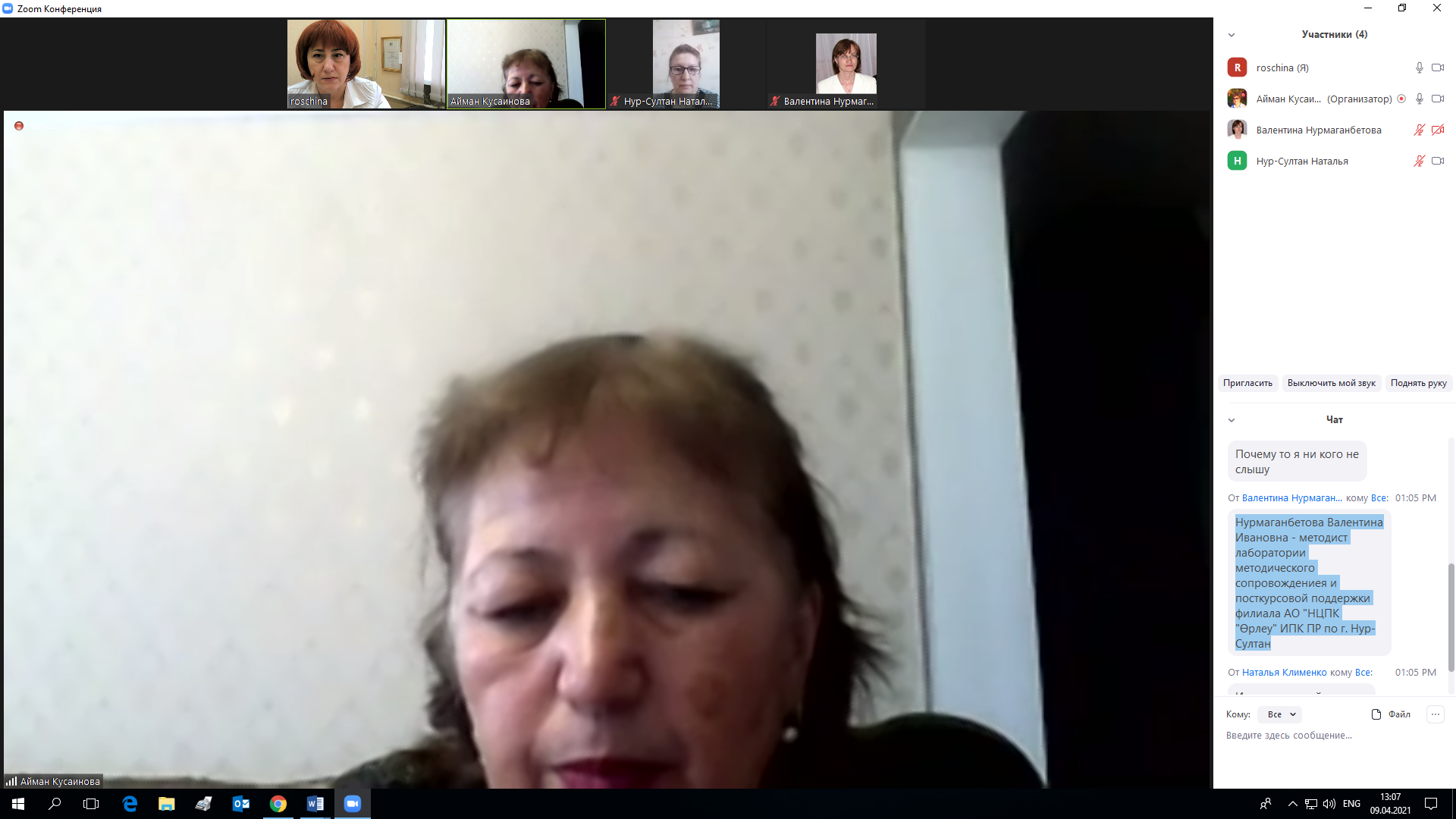 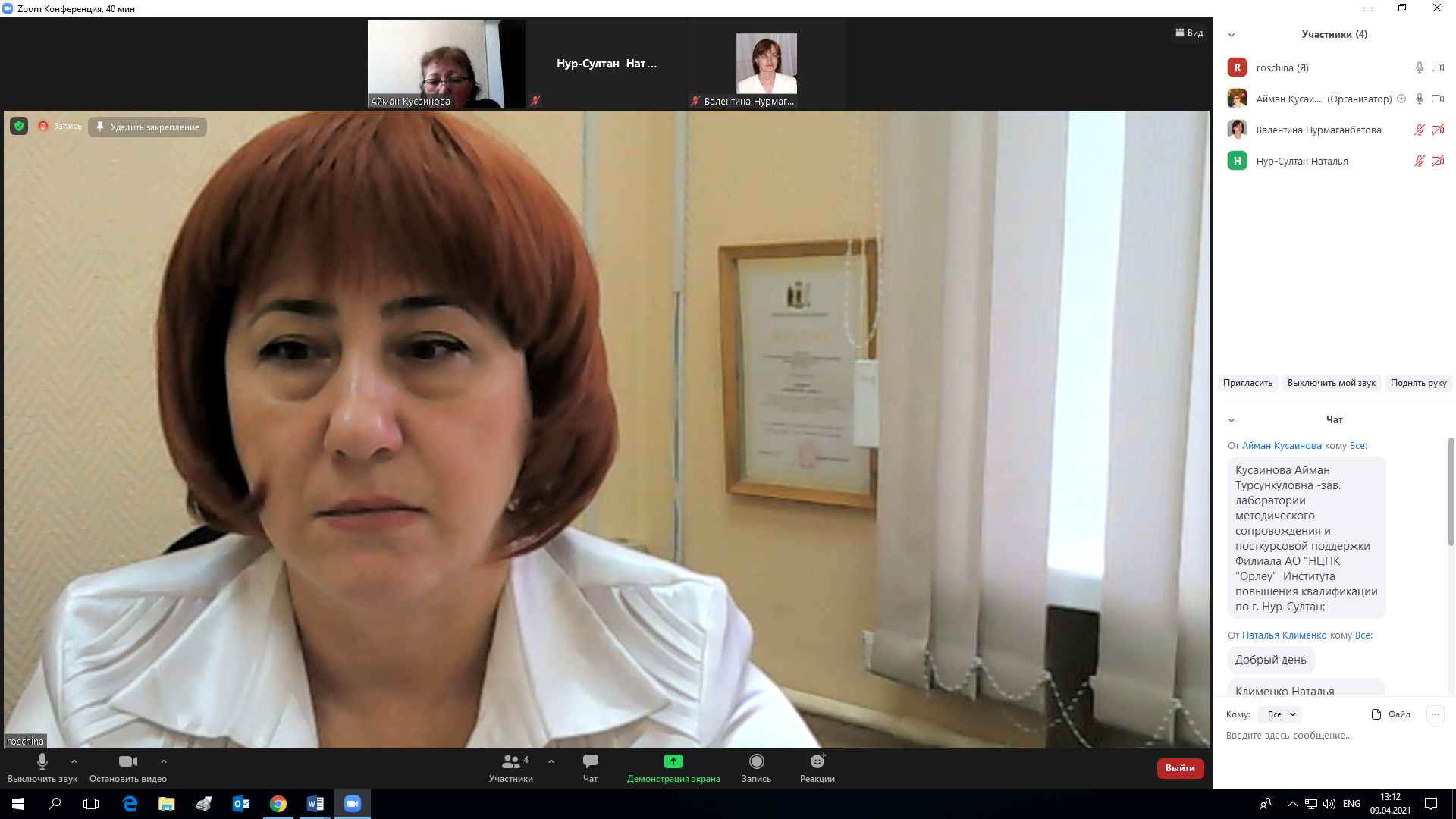 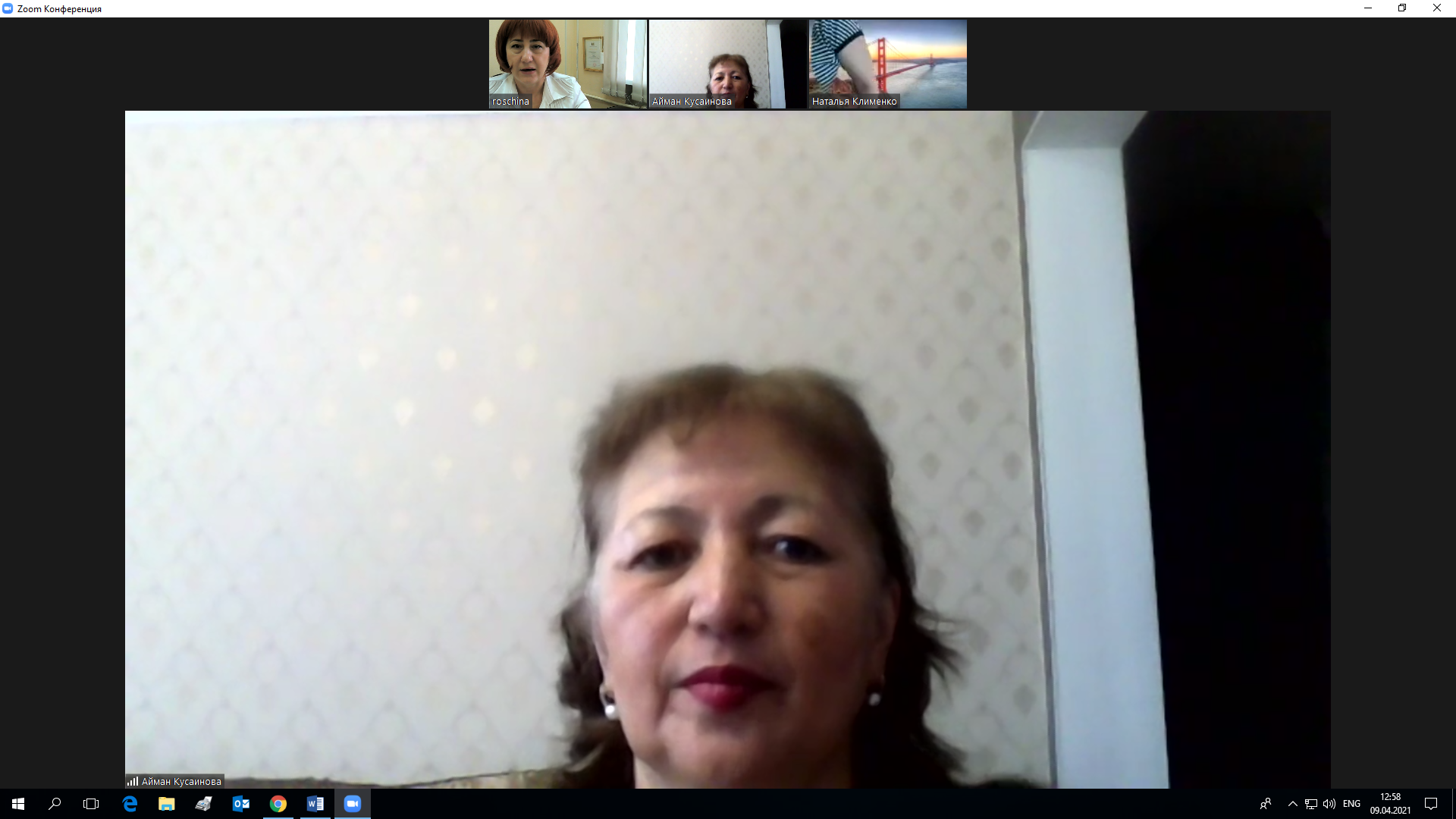 